                                St. Felicitas Church                                  13322 Church RoadCarlyle, IL 62231Phone: 594-3040 Fax: 594-3040stfelbp@wisperhome.comPastor   Fr. Ed Schaefer                                             Phone:  526-4118belpsros@papadocs.comParish Pastoral Council: Justin Benhoff, Gene Bickl, Cindy Gnaedinger, Alan Heldorfer, Joe Luebbers, Don Marti & Bob Strotheide.Finance Council: Mary Huelsmann, John Ketterer, Geralyn Kruep, Dan Potthast, Allen Thole and Margie McQuade.Parish Trustees:  Barry Hampel and Geralyn Kruep Administrative Asst:  Deb Rakers-618-594-3040 or cell 618-698-9141Father Tom Killeen  second Sunday of lent“Listen to him.”  In today’s Gospel, we hear God’s voice from the heavens directing Peter, James, and John.  Jesus’ closest disciples, to listen to Jesus.  We can use this reminder as well.  Are we listening to him?  How is Jesus speaking to us today as we pray, as we hear God’s word, as we celebrate this liturgy in memory of what he has done for us?  Let us listen to him.In today’s difficult first reading, Abraham proves his faithfulness to God, trusting the Lord completely, unlike Adam and Eve, who had turned away.  God blesses Abraham with descendants too numerous to count.  Each of us is one.  Indeed, each of us is blessed because Jesus, God’s only Son, made the ultimate sacrifice to us and now intercedes for us.  In the Gospel, he is transfigured in glory, a sign of his future place at God’s right hand.Question of the WeekHow can I transfigure my life this lent?  What will I do to show the transfiguration Jesus has made for me?Anyone wishes to have a Mass in honor of a loved one, please let the Parish office know.  Plenty of dates open in the new year.  Also, candles may be lit for a $1.00 in the memory of a love one.                        WEEKLY OFFERING02-21-21Number of Envelopes 29Envelope Total……………$1295.00Loose Collection……………. $9.00Grand Total………………$1304.00Black & Indian Missions……$60.00Eastern Europe…………….$111.00 Our monthly income for January 2021 was $6443.00 and monthly expenses was $5260.00.                       Please give as you are able….           Thank you for your generosity!   February 28: 9:30   GREETER: Deb Rakers   LECTOR:  Ann Hampel   SERVERS:  Alex Voss & Chase Luebbers   MUSICIAN:  Lisa McQuade   CLEAN-UP:  Confirmation Class  March 7:  9:30  GREETER: Deb Rakers  LECTOR:  Alayna Benhoff  SERVERS:  Abby Voss & Evie Albers  MUSICIAN:  Chad Schrage  CLEAN-UP:  volunteers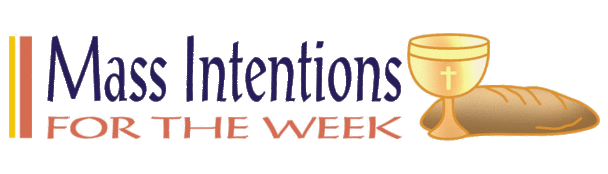     February 28:    March 7:  Eugene Heldorfer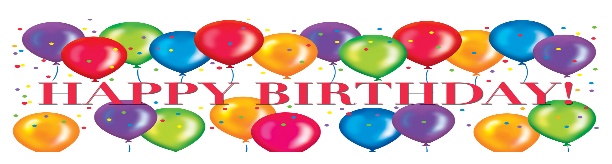 Angie Feldman – February 28Arlene Hilmes – March 2Thomas Feldman – March 6Anyone wishes to have envelopes for their contributions to our Parish sent to them with their name, date of service, and special collections thru out the year, please let the Parish office know.___________________________________VOCATION CORNER – February 2021Feb. 28: “The rule of St. Benedict asks “ Is there anyone who yearns for life?”  It was for this desire for life that led me to truly encounter Christ as a teenager.  At first, I thought Jesus was calling me to be a missionary, and I followed that path while I finished studies in social work and theology in Madrid.  Gradually, he helped me to understand that he simply wanted ME – more than anything I could do for him.  In discerning my vocation, I discovered my true self in Christ.  He showed me that my greatest longing was to bring each person into the heart of God.  By going deep into prayer, in union with my sisters, I would join Christ in his work of salvation.”Sr. Maria Gonzalo, OCSO; Our Lady of the Angels Monastery; Columbia Magazine; September, 2020Geralyn Kruep has resigned as Trustee of St. Felicitas.  We thank her for the years that she has served in this position.  We would like to thank Alan Heldorfer as well for accepting this position as Trustee of St. Felicitas.GOLDEN EGG RAFFLE AGAIN THIS YEAR!!  Grand prize is $20,000.00, 2nd thru 6th is $1000.00 each, 7th & 8th is $500.00 each.  Tickets are $50.00 each and only 2000 tickets will be sold. Call St. Dominic parish office at 618-526-7746 if interested in purchasing them.______________________________________We are having a “Drive thru Chicken Dinner” on Palm Sunday.  If you are considering maybe joining the committee; please contact a member and help with the preparation of ordering the food. We are still in need of a couple of ladies to relieve members who has been on the committee for several years.  Please mark your calendars to help if needed._____________________________________Messenger renewal and subscription can be made anytime throughout the year.  The cost is $25.00. Payments can be made by via your Messenger envelope (also in the pews) or online at www.bellevillemessenger.org.  Please consider subscribing or renewing.Sr. Thea Bowman Catholic School located  in East St. Louis, IL is seeking an elementary school Principal.  Applicants are required to be a faithful, committed Catholic who understands and accepts the teaching and disciplines of the Catholic Church.  Visit www.diobelle.ord/temporal-affairs/human-resources/employment-opportunities for the full advertisement.____________________________________________Breese American Legion is hosting a  “Carry Out/Drive-Thru Chicken Dinner”  today   February 28th from 11 a.m. – 6 p.m. Meal includes chicken, dressing, mashed potatoes, gravy, and green beans.  Cost is $10.00 and home delivery is available if 618-526-4265 is called.Maintenance Technician and Cemetery Sexton. St. Francis of Assisi Catholic Church is seeking a FULL-TIME Maintenance Technician and Cemetery Sexton. This position preserves the buildings and grounds of St. Francis Parish by performing exterior and interior general maintenance and custodial work; identifying improvements and repair needs; and completing necessary repairs when appropriate.  Building and grounds include church, rectory, parish center and cemetery.  As Cemetery Sexton oversees all operations regarding the cemetery including but not limited to selling and recording burial permits and grave locations, opening and closing of graves, and placement of headstones. To apply send cover letter with résumé to St. Francis of Assisi Parish, PO Box 93, Aviston, Illinois 62216; email to parish@stfrancisav.org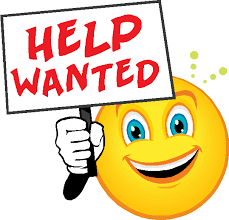 
 Please don’t forget to reserve your space for Mass. This will be first come, first-served basis. We definitely have more room for additional parishioners. So if you are able, please join us in prayer at our 9:30 Mass. Please call the office at 618-594-3040 or 618-698-9141 and leave a message or email stfelbpreservations@gmail.com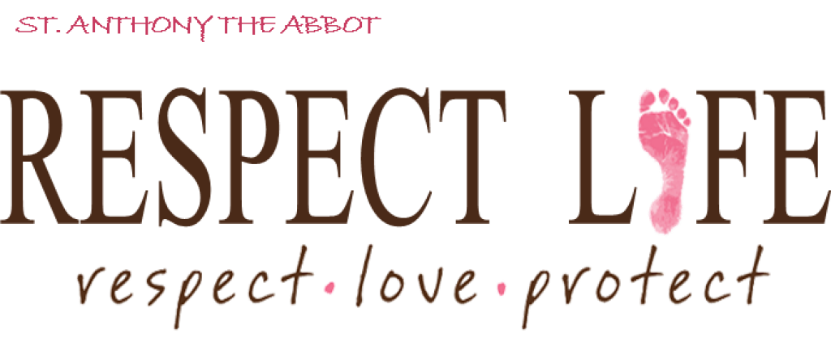 Anyone interested in Father’s  Mike’s homily, please call his cell  at 618-978-8767or email him at mhussey@sthenryoblates.org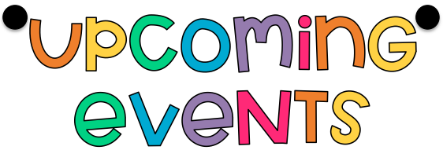 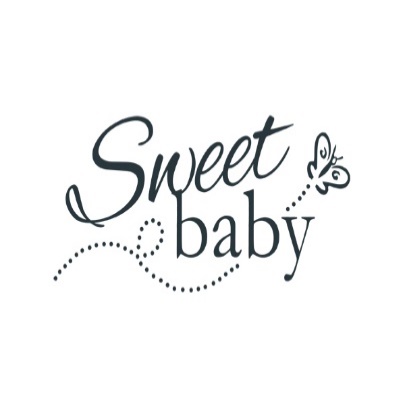 